Homework – Friday 6th JanuaryIn Parrots, we really encourage practical learning and engaging activities; not everything has to be wrote down on pen and paper. You could chalk your spellings, create word searches or even draw pictures linked to your spellings. Maths might be on Education City or it might be practical.Any questions please do email and let us know if you have any problems.This week please email homework to Mrs Davis Maths- Education City – Please find log in details on the home learning page. Access the level appropriate for you.Writing – Can you write a recount of what you got up to in the Christmas holidays. Don’t forget to use time connectives such as; first, after that, next,  a few days later, finally.Topic –  Can you find some photos of Blackpool in the Victorian days? What is the same/different.TTRS/Numbots (Please access these as and when you can)Year 2: please practice your 2’s, 5’s, 10’s, 3’s times tables on TTRSYear 1: Numbots – please see username and password information in reading journals and do this every night (it will help with place value/number work.) Work your way through the levels and keep at it. IDL:  Logins will be in reading journals this week so that you can access 3 times a week at home.Spellings         Group 1		           Group 2		           Group 3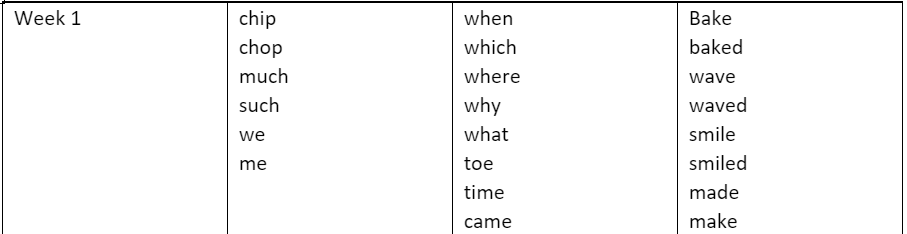 